T.C.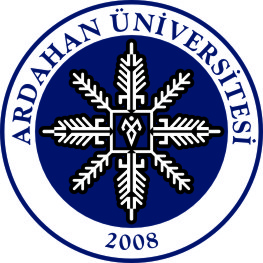 ARDAHAN ÜNİVERSİTESİLisansüstü Eğitim Enstitüsü MüdürlüğüYATAY GEÇİŞ BAŞVURU FORMULİSANSÜSTÜ EĞİTİM ENSTİTÜSÜ MÜDÜRLÜĞÜNE	……………………………………. Enstitüsü ……………………………………………… ……………………………………………… Ana Bilim-Bilim Dalı ………………. numaralı Yüksek Lisans/Doktora programı öğrencisiyim. Halen (ders  / tez ) aşamasındayım. 	…………………………………………………………………………………Ana Bilim-Bilim Dalı Yüksek Lisans - Doktora programına yatay geçiş yapmak istiyorum.  	Gereğini arz ederim.																			        ........./........./20......								             ................................................											  (Ad, Soyad, İmza)Adres:	................................................................................................................................................	..............................................................................................................................................	...............................................................................................................................................Telefon: Ev:......................................................................................................................................	   İş:........................................................................................................................................E-posta:    ..............................................................@.......................................................................EKLER: 1- Halen Kayıtlı Bulunduğu Enstitüden Alacağı Not Döküm Belgesi (Transkript)  2- Halen Kayıtlı Bulunduğu Enstitüden Alacağı Öğrenciliği İle İlgili Son Durumunu Gösterir     Öğrenci Durum Belgesi (Aşama Olarak) 3- ALES Belgesi4- Lisans Not Ortalamasını Gösterir Belge  5- Yabancı Dil Belgesi (KPDS, ÜDS, TOEFL, IELTS vb.) 